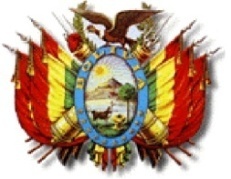 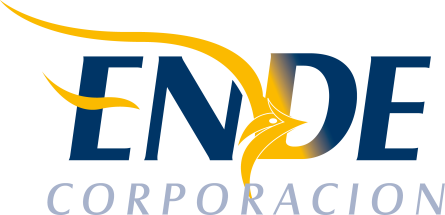 ESTACION TOTAL PARA EL PROYECTO HIDROELECTRICO MIGUILLASSEGUNDA CONVOCATORIAFORMULARIO A-1CARTA DE PRESENTACIÓN DE EXPRESIONES DE INTERES Y DECLARACIÓN JURADAPARA EMPRESAS O ASOCIACIONES ACCIDENTALESDe mi consideración:A nombre de (Nombre de la Empresa o Asociación Accidental) a la cual represento, remito la presente propuesta, declarando expresamente mi conformidad y compromiso de cumplimiento, conforme con los siguientes puntos:I.- De las Condiciones del ProcesoDeclaro y garantizo haber examinado el presente (y sus enmiendas, si existieran), así como los Formularios para la presentación de la propuesta, aceptando sin reservas todas las estipulaciones de dichos documentos y la adhesión al texto del contrato.Declaro la veracidad de toda la información proporcionada y autorizo mediante la presente, para que, en caso de ser adjudicado, cualquier persona natural o jurídica, suministre a los representantes autorizados de la entidad convocante, toda la información que requieran para verificar la documentación que presento. En caso de comprobarse falsedad en la misma, la entidad convocante tiene el derecho a descalificar la presente oferta de Expresiones de Interés. Esta oferta constituirá un compromiso obligatorio hasta que se prepare y suscriba el Contrato. II.- Declaración JuradaDeclaro no tener conflicto de intereses para el presente proceso de contratación.Declaro, que como proponente, no me encuentro en las causales de impedimento, establecidas en el Artículo 29 del  RE-SABS-EPNE para participar en el proceso de contratación.Declaro haber cumplido con todos los contratos suscritos durante los últimos tres (3) años con entidades del sector público.Declaro no haber incumplido la presentación de documentos ni tampoco haber desistido de suscribir el contrato, como proponente adjudicado, en otros procesos de contratación realizados por las entidades públicas en el último año.  III.- De la Presentación de DocumentosEn caso de que la empresa o Asociación, a la que represento, sea seleccionado en la etapa de Expresiones de Interés me comprometo a presentar la siguiente documentación en original o fotocopia legalizada, aceptando que el incumplimiento es causal de descalificación de la propuesta. (En caso de Asociaciones Accidentales, cada socio, presentará la documentación detallada a continuación; excepto los documentos señalados en los incisos j y k que deberán ser presentados por la Asociación Accidental).Fotocopia del documento de registro de la empresa en el Registro Único de Proveedores del Estado – RUPE, en cumplimiento a Decreto Supremo No. 1497 de 20 de febrero de 2013.Fotocopia de documento de identidadCertificado de No Adeudo por Contribuciones al Seguro Social Obligatorio de largo plazo y al Sistema Integral de Pensiones. Garantía de Cumplimiento de Contrato equivalente al siete por ciento (7%) del monto del contrato. En el caso de Asociaciones Accidentales esta garantía podrá ser presentada por una o más empresas que conforman la Asociación, siempre y cuando cumpla con las características de renovable, irrevocable y de ejecución inmediata, emitida a nombre de la entidad convocante. Cuando se tengan programados pagos parciales, en sustitución de esta garantía, se podrá prever una retención del siete por ciento (7%) de cada pago. Documento de Constitución de la empresa, excepto aquellas empresas que se encuentran inscritas en el Registro de Comercio.Matricula de Comercio actualizada, excepto para proponentes cuya normativa legal inherente a su constitución así lo prevea. Poder General Amplio y Suficiente del Representante Legal del proponente con facultades para presentar propuestas y suscribir contratos, inscrito en el Registro de Comercio, esta inscripción podrá exceptuarse para otros proponentes cuya normativa legal inherente a su constitución así lo prevea. Aquellas empresas unipersonales que no acrediten a un Representante Legal, no deberán presentar este Poder.Certificado de inscripción en el Padrón Nacional de Contribuyentes (NIT) activo y vigente, salvo lo previsto en el sub numeral 23.3 del presente DBC.Certificado que acredite la condición de MyPE, OECA o APP (cuando el proponente hubiese solicitado la aplicación del margen de preferencia).Certificación del Costo Bruto de Producción o Certificación de bienes producidos en el País independientemente del origen de los insumos (cuando el proponente hubiese solicitado la aplicación del margen de preferencia).Testimonio de Contrato de Asociación Accidental.Documentación requerida en las especificaciones técnicas y/o condiciones técnicas(Firma del Representante Legal del Proponente)(Nombre completo del Representante Legal)FORMULARIO A-2aIDENTIFICACIÓN DEL PROPONENTE(En caso de Asociaciones Accidentales deberá registrarse esta información en elFormato de Identificación para Asociaciones Accidentales)(Firma del Representante Legal del Proponente) (Nombre completo del Representante Legal)FORMULARIO A-2bFORMATO DE IDENTIFICACIÓN PARA ASOCIACIONES ACCIDENTALES(Firma del Representante Legal del Proponente) (Nombre completo del Representante Legal)FORMATO PARA IDENTIFICACIÓN DE INTEGRANTESDE ASOCIACIONES ACCIDENTALES(Firma del Representante Legal del Proponente) (Nombre completo del Representante Legal)FORMULARIO B-1PROPUESTA ECONOMICAFORMATO PARA ADJUDICACION POR ITEMS O POR EL TOTAL(*) Indicar si es Fijo (F) o Referencial (R)(Firma del Representante Legal del Proponente) (Nombre completo del Representante Legal)FORMULARIO C-1FORMULARIO DE ESPECIFICACIONES TÉCNICASSOLICITADAS Y PROPUESTAS(Firma del Representante Legal del Proponente) (Nombre completo del Representante LegalANEXO 2FORMULARIOS DE VERIFICACION, EVALUACION Y CALIFICACION DE EXPRESIONES DE INTERESFormulario V-1		Presentación / Verificación de los documentos necesarios. Formulario V-2		Propuesta Económica AjustadaFORMULARIO V-1PRESENTACIÓN / VERIFICACIÓN DE LOS DOCUMENTOS NECESARIOS FORMULARIO Nº V-2PROPUESTA ECONÓMICA AJUSTADA (*) En caso de no evidenciarse errores aritméticos el monto leído de la propuesta (pp) debe trasladarse a la casilla monto ajustado por revisión aritmética (MAPRA)Lugar y Fecha:Código del Proceso N°:Objeto del Proceso:Monto de la Propuesta:Plazo de Validez de la Propuesta :Lugar y Fecha:1. DATOS GENERALES1. DATOS GENERALES1. DATOS GENERALES1. DATOS GENERALES1. DATOS GENERALES1. DATOS GENERALES1. DATOS GENERALES1. DATOS GENERALES1. DATOS GENERALES1. DATOS GENERALES1. DATOS GENERALES1. DATOS GENERALES1. DATOS GENERALES1. DATOS GENERALES1. DATOS GENERALES1. DATOS GENERALES1. DATOS GENERALES1. DATOS GENERALESNombre o Razón Social del proponente:Año de Fundación:Tipo de Empresa :a) Empresa Nacionala) Empresa Nacionala) Empresa Nacionala) Empresa Nacionala) Empresa Nacionala) Empresa Nacionala) Empresa Nacionala) Empresa Nacionala) Empresa Nacionalb) Empresa Extranjerab) Empresa Extranjerab) Empresa Extranjerab) Empresa ExtranjeraTipo de Empresa :Tipo de Empresa :Tipo de Empresa :c) Otrosc) OtrosPaísPaísCiudadCiudadCiudadDirecciónDirecciónDirecciónDirecciónDirecciónDomicilio Principal:Teléfonos:Fax:Casilla :Correo electrónico:2. DOCUMENTOS PRINCIPALES DE IDENTIFICACIÓN DEL PROPONENTE2. DOCUMENTOS PRINCIPALES DE IDENTIFICACIÓN DEL PROPONENTE2. DOCUMENTOS PRINCIPALES DE IDENTIFICACIÓN DEL PROPONENTE2. DOCUMENTOS PRINCIPALES DE IDENTIFICACIÓN DEL PROPONENTE2. DOCUMENTOS PRINCIPALES DE IDENTIFICACIÓN DEL PROPONENTE2. DOCUMENTOS PRINCIPALES DE IDENTIFICACIÓN DEL PROPONENTE2. DOCUMENTOS PRINCIPALES DE IDENTIFICACIÓN DEL PROPONENTE2. DOCUMENTOS PRINCIPALES DE IDENTIFICACIÓN DEL PROPONENTE2. DOCUMENTOS PRINCIPALES DE IDENTIFICACIÓN DEL PROPONENTE2. DOCUMENTOS PRINCIPALES DE IDENTIFICACIÓN DEL PROPONENTE2. DOCUMENTOS PRINCIPALES DE IDENTIFICACIÓN DEL PROPONENTE2. DOCUMENTOS PRINCIPALES DE IDENTIFICACIÓN DEL PROPONENTE2. DOCUMENTOS PRINCIPALES DE IDENTIFICACIÓN DEL PROPONENTE2. DOCUMENTOS PRINCIPALES DE IDENTIFICACIÓN DEL PROPONENTE2. DOCUMENTOS PRINCIPALES DE IDENTIFICACIÓN DEL PROPONENTE2. DOCUMENTOS PRINCIPALES DE IDENTIFICACIÓN DEL PROPONENTE2. DOCUMENTOS PRINCIPALES DE IDENTIFICACIÓN DEL PROPONENTETestimonio de constitución:Número de TestimonioLugar de emisión Lugar de emisión Lugar de emisión Lugar de emisión Lugar de emisión FechaFechaFechaFechaFechaTestimonio de constitución:Número de TestimonioLugar de emisión Lugar de emisión Lugar de emisión Lugar de emisión Lugar de emisión (DíaMesAño)Testimonio de constitución:Número de Identificación Tributaria:NITFecha de expediciónFecha de expediciónFecha de expediciónFecha de expediciónFecha de expediciónNúmero de Identificación Tributaria:NIT(DíaMesAño)Número de Identificación Tributaria:3. DIRECCIÓN DEL PROPONENTE A EFECTOS DE NOTIFICACIÓN3. DIRECCIÓN DEL PROPONENTE A EFECTOS DE NOTIFICACIÓN3. DIRECCIÓN DEL PROPONENTE A EFECTOS DE NOTIFICACIÓN3. DIRECCIÓN DEL PROPONENTE A EFECTOS DE NOTIFICACIÓN3. DIRECCIÓN DEL PROPONENTE A EFECTOS DE NOTIFICACIÓN3. DIRECCIÓN DEL PROPONENTE A EFECTOS DE NOTIFICACIÓN3. DIRECCIÓN DEL PROPONENTE A EFECTOS DE NOTIFICACIÓN3. DIRECCIÓN DEL PROPONENTE A EFECTOS DE NOTIFICACIÓNDirección de notificación  :a) Vía Correo Electrónico:Dirección de notificación  :Dirección de notificación  :b)Vía Fax al número:4. INFORMACIÓN DEL REPRESENTANTE LEGAL4. INFORMACIÓN DEL REPRESENTANTE LEGAL4. INFORMACIÓN DEL REPRESENTANTE LEGAL4. INFORMACIÓN DEL REPRESENTANTE LEGAL4. INFORMACIÓN DEL REPRESENTANTE LEGAL4. INFORMACIÓN DEL REPRESENTANTE LEGAL4. INFORMACIÓN DEL REPRESENTANTE LEGAL4. INFORMACIÓN DEL REPRESENTANTE LEGAL4. INFORMACIÓN DEL REPRESENTANTE LEGAL4. INFORMACIÓN DEL REPRESENTANTE LEGAL4. INFORMACIÓN DEL REPRESENTANTE LEGAL4. INFORMACIÓN DEL REPRESENTANTE LEGAL4. INFORMACIÓN DEL REPRESENTANTE LEGAL4. INFORMACIÓN DEL REPRESENTANTE LEGAL4. INFORMACIÓN DEL REPRESENTANTE LEGALPaternoMaternoNombre(s)Nombre(s)Nombre(s)Nombre(s)Nombre(s)Nombre(s)Nombre(s)Nombre del Representante Legal:NúmeroLugar de expediciónCédula de Identidad:Número de TestimonioLugar de emisiónFechaFechaFechaFechaFechaFechaNúmero de TestimonioLugar de emisión(DíaM(esAño)Año)Poder del Representante Legal:Lugar y Fecha:1. DATOS GENERALES DE LA ASOCIACIÓN ACCIDENTAL1. DATOS GENERALES DE LA ASOCIACIÓN ACCIDENTAL1. DATOS GENERALES DE LA ASOCIACIÓN ACCIDENTAL1. DATOS GENERALES DE LA ASOCIACIÓN ACCIDENTAL1. DATOS GENERALES DE LA ASOCIACIÓN ACCIDENTAL1. DATOS GENERALES DE LA ASOCIACIÓN ACCIDENTAL1. DATOS GENERALES DE LA ASOCIACIÓN ACCIDENTAL1. DATOS GENERALES DE LA ASOCIACIÓN ACCIDENTAL1. DATOS GENERALES DE LA ASOCIACIÓN ACCIDENTAL1. DATOS GENERALES DE LA ASOCIACIÓN ACCIDENTAL1. DATOS GENERALES DE LA ASOCIACIÓN ACCIDENTAL1. DATOS GENERALES DE LA ASOCIACIÓN ACCIDENTAL1. DATOS GENERALES DE LA ASOCIACIÓN ACCIDENTAL1. DATOS GENERALES DE LA ASOCIACIÓN ACCIDENTAL1. DATOS GENERALES DE LA ASOCIACIÓN ACCIDENTAL1. DATOS GENERALES DE LA ASOCIACIÓN ACCIDENTAL1. DATOS GENERALES DE LA ASOCIACIÓN ACCIDENTAL1. DATOS GENERALES DE LA ASOCIACIÓN ACCIDENTALDenominación de la Asociación Accidental:Asociados:#Nombre del AsociadoNombre del AsociadoNombre del Asociado% de Participación% de Participación% de Participación% de Participación% de Participación% de Participación% de Participación1234Número de TestimonioNúmero de TestimonioNúmero de TestimonioLugar Lugar Lugar FechaFechaFechaFechaFechaNúmero de TestimonioNúmero de TestimonioNúmero de TestimonioLugar Lugar Lugar (DíaMesAño)Testimonio de Constitución:Nombre de la Empresa Líder::2. DATOS DE CONTACTO DE LA EMPRESA LIDER2. DATOS DE CONTACTO DE LA EMPRESA LIDER2. DATOS DE CONTACTO DE LA EMPRESA LIDER2. DATOS DE CONTACTO DE LA EMPRESA LIDER2. DATOS DE CONTACTO DE LA EMPRESA LIDER2. DATOS DE CONTACTO DE LA EMPRESA LIDERPaís:Ciudad:Dirección Principal:Teléfonos:Fax:Casilla :Correo electrónico:3. DIRECCIÓN DEL PROPONENTE A EFECTOS DE NOTIFICACIÓN3. DIRECCIÓN DEL PROPONENTE A EFECTOS DE NOTIFICACIÓN3. DIRECCIÓN DEL PROPONENTE A EFECTOS DE NOTIFICACIÓN3. DIRECCIÓN DEL PROPONENTE A EFECTOS DE NOTIFICACIÓN3. DIRECCIÓN DEL PROPONENTE A EFECTOS DE NOTIFICACIÓN3. DIRECCIÓN DEL PROPONENTE A EFECTOS DE NOTIFICACIÓN3. DIRECCIÓN DEL PROPONENTE A EFECTOS DE NOTIFICACIÓN3. DIRECCIÓN DEL PROPONENTE A EFECTOS DE NOTIFICACIÓN3. DIRECCIÓN DEL PROPONENTE A EFECTOS DE NOTIFICACIÓNDirección de notificación  :a) Vía correo electrónico:Dirección de notificación  :Dirección de notificación  :c)Vía Fax al número:4. INFORMACIÓN DEL REPRESENTANTE LEGAL DE LA ASOCIACIÓN ACCIDENTAL4. INFORMACIÓN DEL REPRESENTANTE LEGAL DE LA ASOCIACIÓN ACCIDENTAL4. INFORMACIÓN DEL REPRESENTANTE LEGAL DE LA ASOCIACIÓN ACCIDENTAL4. INFORMACIÓN DEL REPRESENTANTE LEGAL DE LA ASOCIACIÓN ACCIDENTAL4. INFORMACIÓN DEL REPRESENTANTE LEGAL DE LA ASOCIACIÓN ACCIDENTAL4. INFORMACIÓN DEL REPRESENTANTE LEGAL DE LA ASOCIACIÓN ACCIDENTAL4. INFORMACIÓN DEL REPRESENTANTE LEGAL DE LA ASOCIACIÓN ACCIDENTAL4. INFORMACIÓN DEL REPRESENTANTE LEGAL DE LA ASOCIACIÓN ACCIDENTAL4. INFORMACIÓN DEL REPRESENTANTE LEGAL DE LA ASOCIACIÓN ACCIDENTAL4. INFORMACIÓN DEL REPRESENTANTE LEGAL DE LA ASOCIACIÓN ACCIDENTAL4. INFORMACIÓN DEL REPRESENTANTE LEGAL DE LA ASOCIACIÓN ACCIDENTAL4. INFORMACIÓN DEL REPRESENTANTE LEGAL DE LA ASOCIACIÓN ACCIDENTAL4. INFORMACIÓN DEL REPRESENTANTE LEGAL DE LA ASOCIACIÓN ACCIDENTAL4. INFORMACIÓN DEL REPRESENTANTE LEGAL DE LA ASOCIACIÓN ACCIDENTAL4. INFORMACIÓN DEL REPRESENTANTE LEGAL DE LA ASOCIACIÓN ACCIDENTAL4. INFORMACIÓN DEL REPRESENTANTE LEGAL DE LA ASOCIACIÓN ACCIDENTALPaternoMaternoMaternoNombre(s)Nombre(s)Nombre(s)Nombre(s)Nombre(s)Nombre(s)Nombre del Representante Legal:NúmeroLugar de expediciónLugar de expediciónCédula de Identidad:Número de TestimonioLugar Lugar FechaFechaFechaFechaFechaNúmero de TestimonioLugar Lugar (DíaMesAño)Poder del Representante Legal:Dirección del Representante Legal:Teléfonos:Fax:Correo electrónico:5. EMPRESAS INTEGRANTES DE LA ASOCIACIÓN5. EMPRESAS INTEGRANTES DE LA ASOCIACIÓN5. EMPRESAS INTEGRANTES DE LA ASOCIACIÓN5. EMPRESAS INTEGRANTES DE LA ASOCIACIÓN5. EMPRESAS INTEGRANTES DE LA ASOCIACIÓN5. EMPRESAS INTEGRANTES DE LA ASOCIACIÓN5. EMPRESAS INTEGRANTES DE LA ASOCIACIÓNCada integrante de la Asociación Accidental deberá llenar el Formato para Identificación de Integrantes de Asociaciones Accidentales que se encuentra a continuaciónCada integrante de la Asociación Accidental deberá llenar el Formato para Identificación de Integrantes de Asociaciones Accidentales que se encuentra a continuaciónCada integrante de la Asociación Accidental deberá llenar el Formato para Identificación de Integrantes de Asociaciones Accidentales que se encuentra a continuaciónCada integrante de la Asociación Accidental deberá llenar el Formato para Identificación de Integrantes de Asociaciones Accidentales que se encuentra a continuación1. DATOS GENERALES1. DATOS GENERALES1. DATOS GENERALES1. DATOS GENERALES1. DATOS GENERALES1. DATOS GENERALES1. DATOS GENERALES1. DATOS GENERALESNombre o Razón Social:Nombre originalAño de fundaciónNombre original y año de fundación de la empresa:2. DOCUMENTOS PRINCIPALES DE IDENTIFICACIÓN DEL PROPONENTE2. DOCUMENTOS PRINCIPALES DE IDENTIFICACIÓN DEL PROPONENTE2. DOCUMENTOS PRINCIPALES DE IDENTIFICACIÓN DEL PROPONENTE2. DOCUMENTOS PRINCIPALES DE IDENTIFICACIÓN DEL PROPONENTE2. DOCUMENTOS PRINCIPALES DE IDENTIFICACIÓN DEL PROPONENTE2. DOCUMENTOS PRINCIPALES DE IDENTIFICACIÓN DEL PROPONENTE2. DOCUMENTOS PRINCIPALES DE IDENTIFICACIÓN DEL PROPONENTE2. DOCUMENTOS PRINCIPALES DE IDENTIFICACIÓN DEL PROPONENTE2. DOCUMENTOS PRINCIPALES DE IDENTIFICACIÓN DEL PROPONENTE2. DOCUMENTOS PRINCIPALES DE IDENTIFICACIÓN DEL PROPONENTE2. DOCUMENTOS PRINCIPALES DE IDENTIFICACIÓN DEL PROPONENTE2. DOCUMENTOS PRINCIPALES DE IDENTIFICACIÓN DEL PROPONENTE2. DOCUMENTOS PRINCIPALES DE IDENTIFICACIÓN DEL PROPONENTE2. DOCUMENTOS PRINCIPALES DE IDENTIFICACIÓN DEL PROPONENTE2. DOCUMENTOS PRINCIPALES DE IDENTIFICACIÓN DEL PROPONENTE2. DOCUMENTOS PRINCIPALES DE IDENTIFICACIÓN DEL PROPONENTE2. DOCUMENTOS PRINCIPALES DE IDENTIFICACIÓN DEL PROPONENTE2. DOCUMENTOS PRINCIPALES DE IDENTIFICACIÓN DEL PROPONENTETestimonio de Constitución:Número de TestimonioLugar de emisión Lugar de emisión Lugar de emisión Lugar de emisión Lugar de emisión FechaFechaFechaFechaFechaTestimonio de Constitución:Número de TestimonioLugar de emisión Lugar de emisión Lugar de emisión Lugar de emisión Lugar de emisión (DíaMesAño)Testimonio de Constitución:Número de Identificación Tributaria:NITFecha de expediciónFecha de expediciónFecha de expediciónFecha de expediciónFecha de expediciónNúmero de Identificación Tributaria:NIT(DíamesAño)Número de Identificación Tributaria:3. INFORMACIÓN DEL REPRESENTANTE LEGAL3. INFORMACIÓN DEL REPRESENTANTE LEGAL3. INFORMACIÓN DEL REPRESENTANTE LEGAL3. INFORMACIÓN DEL REPRESENTANTE LEGAL3. INFORMACIÓN DEL REPRESENTANTE LEGAL3. INFORMACIÓN DEL REPRESENTANTE LEGAL3. INFORMACIÓN DEL REPRESENTANTE LEGAL3. INFORMACIÓN DEL REPRESENTANTE LEGAL3. INFORMACIÓN DEL REPRESENTANTE LEGAL3. INFORMACIÓN DEL REPRESENTANTE LEGAL3. INFORMACIÓN DEL REPRESENTANTE LEGAL3. INFORMACIÓN DEL REPRESENTANTE LEGAL3. INFORMACIÓN DEL REPRESENTANTE LEGAL3. INFORMACIÓN DEL REPRESENTANTE LEGAL3. INFORMACIÓN DEL REPRESENTANTE LEGAL3. INFORMACIÓN DEL REPRESENTANTE LEGALPaternoMaternoNombre(s)Nombre(s)Nombre(s)Nombre(s)Nombre(s)Nombre(s)Nombre(s)Nombre del Representante Legal:NúmeroLugar de expediciónCédula de Identidad:Número de TestimonioLugar de emisiónFechaFechaFechaFechaFechaFechaNúmero de TestimonioLugar de emisión(DíaMesAño)Año)Poder del Representante Legal:DATOS COMPLETADOS POR LA ENTIDAD CONVOCANTEDATOS COMPLETADOS POR LA ENTIDAD CONVOCANTEDATOS COMPLETADOS POR LA ENTIDAD CONVOCANTEDATOS COMPLETADOS POR LA ENTIDAD CONVOCANTEDATOS COMPLETADOS POR LA ENTIDAD CONVOCANTEDATOS COMPLETADOS POR LA ENTIDAD CONVOCANTEDATOS COMPLETADOS POR LA ENTIDAD CONVOCANTEDATOS COMPLETADOS POR LA ENTIDAD CONVOCANTEDATOS COMPLETADOS POR LA ENTIDAD CONVOCANTEPROPUESTAPROPUESTAPROPUESTAPROPUESTAPROPUESTAPROPUESTADATOS COMPLETADOS POR LA ENTIDAD CONVOCANTEDATOS COMPLETADOS POR LA ENTIDAD CONVOCANTEDATOS COMPLETADOS POR LA ENTIDAD CONVOCANTEDATOS COMPLETADOS POR LA ENTIDAD CONVOCANTEDATOS COMPLETADOS POR LA ENTIDAD CONVOCANTEDATOS COMPLETADOS POR LA ENTIDAD CONVOCANTEDATOS COMPLETADOS POR LA ENTIDAD CONVOCANTEDATOS COMPLETADOS POR LA ENTIDAD CONVOCANTEDATOS COMPLETADOS POR LA ENTIDAD CONVOCANTE(A SER COMPLETADO POR EL PROPONENTE)(A SER COMPLETADO POR EL PROPONENTE)(A SER COMPLETADO POR EL PROPONENTE)(A SER COMPLETADO POR EL PROPONENTE)(A SER COMPLETADO POR EL PROPONENTE)(A SER COMPLETADO POR EL PROPONENTE)ÍtemDescripción del bienDescripción del bienCant.Ud.Precio Ref. Unitario BsPrecio Referencial Total BsPlazo de entrega solicitadoPlazo de entrega solicitadoMarca/ModeloPaís de OrigenPlazo de entrega
(en dias)Cantidad OfertadaPrecio UnitarioPrecio TotalÍtemDescripción del bienDescripción del bienCant.Ud.Precio Ref. Unitario BsPrecio Referencial Total BsTipo(*)Días
calendarioMarca/ModeloPaís de OrigenPlazo de entrega
(en dias)Cantidad Ofertada(Bs.)(Bs.)1ESTACION TOTAL PARA EL PROYECTO HIDROELECTRICO MIGUILLASOriginal1gl118.000,00118.000,00R60TOTAL PROPUESTA (Numeral)TOTAL PROPUESTA (Numeral)TOTAL PROPUESTA (Numeral)TOTAL PROPUESTA (Numeral)TOTAL PROPUESTA (Numeral)TOTAL PROPUESTA (Numeral)TOTAL PROPUESTA (Numeral)TOTAL PROPUESTA (Numeral)TOTAL PROPUESTA (Numeral)TOTAL PROPUESTA (Numeral)TOTAL PROPUESTA (Numeral)TOTAL PROPUESTA (Numeral)TOTAL PROPUESTA (Numeral)TOTAL PROPUESTA (Numeral)Literal Literal Literal Literal Literal Literal Literal Literal Literal Literal Literal Literal Literal Literal DATOS REQUERIDOS POR LA ENTIDAD CONVOCANTEDATOS REQUERIDOS POR LA ENTIDAD CONVOCANTEDATOS REQUERIDOS POR LA ENTIDAD CONVOCANTEDATOS REQUERIDOS POR LA ENTIDAD CONVOCANTEPARA SER LLENADO POR EL 
PROPONENTE AL MOMENTO DE PRESENTARA LA PROPUESTAPARA SER LLENADO POR EL 
PROPONENTE AL MOMENTO DE PRESENTARA LA PROPUESTAPARA CALIFICACION DE 
LA ENTIDADPARA CALIFICACION DE 
LA ENTIDADPARA CALIFICACION DE 
LA ENTIDADPARA CALIFICACION DE 
LA ENTIDADPARA CALIFICACION DE 
LA ENTIDADItemItemDescripción del bienDescripción del bienCant.Ud.Características OfertadasCumpleCumpleCumpleCumpleObservaciones (Especificar el porqué No Cumple)ItemItemDescripción del bienCant.Ud.Características OfertadasSISINONOObservaciones (Especificar el porqué No Cumple)1.1.Sistema de operaciónMicrosoft Windows Ce/MAGNET Field1Gl1.11.1SeguridadBloqueo Satelital1.1.11.1.1Sistema Servo motor DC70°/segundo1.1.21.1.2Telescopio De rotación completa1.1.31.1.3Aumento30X1.1.41.1.4Poder de resolución2.5 pulgadas1.1.51.1.5Campo de visión1°30´(26m/1000m)1.1.61.1.6Enfoque mínimo1.3 m o superior1.1.71.1.7Resolución en pantalla1” ó 5”1.1.81.1.8Precisión angular3”1.21.2Lectura angular Configurable desde 1“1.2.11.2.1CompensadorDoble eje1.2.21.2.2Medida distancia c/diana reflectante1.3 a 500m1.2.41.2.4Medida distancia sin prisma (láser)1000m1.2.51.2.5Medida distancia con un prisma6000m1.2.61.2.6Precisión med. Fina c/prisma1.5mm+2ppm1.2.71.2.7Precisión med. Fina sin prisma2mm+2ppm1.2.81.2.8Precisión med. Fina c/diana2mm+2ppm1.2.91.2.9MemoriaInterna de 500 MB o superior1.2.101.2.10Pantalla Touch Screen a color1.31.3Teclado Una Cara de 26 Teclas1.3.11.3.1Protección contra agua y polvoIEC60529 IP651.3.31.3.3Batería interna Li-Ion Bdc70Dos (de 5 horas c/u) o superior1.3.41.3.4Software de bajada de datosSokkia Link (incluido)1.3.51.3.5AccesoriosMaleta de transporte resistente de alto impacto - 1 unidadCorrea de transporte para maleta – 1 unidadTrípode de aluminio – 1 unidadJalón Porta prisma graduado de 5 metros – 2 unidadesPrisma circular completo – 2 unidadesDispositivo USB de 4GB para transferencia de datos – 1 unidadCargador de baterías con cable de poder – 1 unidaBatería recargable Li-ion – 2 unidadesFunda impermeable para lluvia – 1 unidadCertificado de calibración – 1 unidad1.3.61.3.6Garantía Garantía de fábrica de 2 años.1.3.71.3.7Especificación adicional:Equipo de fabricación original de marca reconocidaCONDICIONES PARA LA PROVISIÓN DE LOS BIENESCONDICIONES PARA LA PROVISIÓN DE LOS BIENESCONDICIONES PARA LA PROVISIÓN DE LOS BIENESCONDICIONES PARA LA PROVISIÓN DE LOS BIENESLUGAR DE ENTREGA: Los bienes requeridos deberán ser entregados en almacén del sitio del proyeto,conforme requerido en las Especificaciones TécnicasLUGAR DE ENTREGA: Los bienes requeridos deberán ser entregados en almacén del sitio del proyeto,conforme requerido en las Especificaciones TécnicasLUGAR DE ENTREGA: Los bienes requeridos deberán ser entregados en almacén del sitio del proyeto,conforme requerido en las Especificaciones TécnicasLUGAR DE ENTREGA: Los bienes requeridos deberán ser entregados en almacén del sitio del proyeto,conforme requerido en las Especificaciones Técnicas(Manifestar expresamente las condiciones de su propuesta con referencia a este requerimiento)  (Manifestar expresamente las condiciones de su propuesta con referencia a este requerimiento)  PLAZO DE ENTREGA:El plazo de entrega establecido es 60 días calendario computable a partir de la suscripción del contrato por el proponente,  pudiendo ofertar plazos menores de entrega.El retraso en el plazo de entrega establecido con el proponente adjudicado, que no justifique causal de fuerza mayor o caso fortuito tipificado según el Código de Comercio, será penalizado con una multa a establecerse en el Contrato u Orden de Compra.PLAZO DE ENTREGA:El plazo de entrega establecido es 60 días calendario computable a partir de la suscripción del contrato por el proponente,  pudiendo ofertar plazos menores de entrega.El retraso en el plazo de entrega establecido con el proponente adjudicado, que no justifique causal de fuerza mayor o caso fortuito tipificado según el Código de Comercio, será penalizado con una multa a establecerse en el Contrato u Orden de Compra.PLAZO DE ENTREGA:El plazo de entrega establecido es 60 días calendario computable a partir de la suscripción del contrato por el proponente,  pudiendo ofertar plazos menores de entrega.El retraso en el plazo de entrega establecido con el proponente adjudicado, que no justifique causal de fuerza mayor o caso fortuito tipificado según el Código de Comercio, será penalizado con una multa a establecerse en el Contrato u Orden de Compra.PLAZO DE ENTREGA:El plazo de entrega establecido es 60 días calendario computable a partir de la suscripción del contrato por el proponente,  pudiendo ofertar plazos menores de entrega.El retraso en el plazo de entrega establecido con el proponente adjudicado, que no justifique causal de fuerza mayor o caso fortuito tipificado según el Código de Comercio, será penalizado con una multa a establecerse en el Contrato u Orden de Compra.(Manifestar expresamente las condiciones de su propuesta con referencia a este requerimiento)  (Manifestar expresamente las condiciones de su propuesta con referencia a este requerimiento)  GARANTÍA:Los bienes ofrecidos bajo estas especificaciones, deberán estar cubierto en el contrato resultante de la adjudicación, por la garantía del fabricante. Los términos de esta garantía deberán indicarse explícitamente en la propuesta, considerándose como mínimo 12 (doce meses) a partir de la recepción definitiva del equipo.GARANTÍA:Los bienes ofrecidos bajo estas especificaciones, deberán estar cubierto en el contrato resultante de la adjudicación, por la garantía del fabricante. Los términos de esta garantía deberán indicarse explícitamente en la propuesta, considerándose como mínimo 12 (doce meses) a partir de la recepción definitiva del equipo.GARANTÍA:Los bienes ofrecidos bajo estas especificaciones, deberán estar cubierto en el contrato resultante de la adjudicación, por la garantía del fabricante. Los términos de esta garantía deberán indicarse explícitamente en la propuesta, considerándose como mínimo 12 (doce meses) a partir de la recepción definitiva del equipo.GARANTÍA:Los bienes ofrecidos bajo estas especificaciones, deberán estar cubierto en el contrato resultante de la adjudicación, por la garantía del fabricante. Los términos de esta garantía deberán indicarse explícitamente en la propuesta, considerándose como mínimo 12 (doce meses) a partir de la recepción definitiva del equipo. (Manifestar expresamente las condiciones de su propuesta con referencia a este requerimiento)   (Manifestar expresamente las condiciones de su propuesta con referencia a este requerimiento)  FORMA DE PAGO:El pago se efectuará mediante la emisión de cheque intransferible a la orden del proveedor contra entrega total y definitiva de todos los bienes adjudicados a conformidad de ENDE en el lugar dispuesto para la entrega. FORMA DE PAGO:El pago se efectuará mediante la emisión de cheque intransferible a la orden del proveedor contra entrega total y definitiva de todos los bienes adjudicados a conformidad de ENDE en el lugar dispuesto para la entrega. FORMA DE PAGO:El pago se efectuará mediante la emisión de cheque intransferible a la orden del proveedor contra entrega total y definitiva de todos los bienes adjudicados a conformidad de ENDE en el lugar dispuesto para la entrega. FORMA DE PAGO:El pago se efectuará mediante la emisión de cheque intransferible a la orden del proveedor contra entrega total y definitiva de todos los bienes adjudicados a conformidad de ENDE en el lugar dispuesto para la entrega. (Manifestar expresamente las condiciones de su propuesta con referencia a este requerimiento)   (Manifestar expresamente las condiciones de su propuesta con referencia a este requerimiento)   PLAZO DE VALIDEZ DE LA PROPUESTA:La propuesta deberá tener una validez no menor a treinta (30) días calendario desde la fecha fijada para la apertura de las ofertas PLAZO DE VALIDEZ DE LA PROPUESTA:La propuesta deberá tener una validez no menor a treinta (30) días calendario desde la fecha fijada para la apertura de las ofertas PLAZO DE VALIDEZ DE LA PROPUESTA:La propuesta deberá tener una validez no menor a treinta (30) días calendario desde la fecha fijada para la apertura de las ofertas PLAZO DE VALIDEZ DE LA PROPUESTA:La propuesta deberá tener una validez no menor a treinta (30) días calendario desde la fecha fijada para la apertura de las ofertas  (Manifestar expresamente las condiciones de su propuesta con referencia a este requerimiento)   (Manifestar expresamente las condiciones de su propuesta con referencia a este requerimiento)  PRECIO DE LA PROPUESTA:El precio de la propuesta deberá incluir todos los costos del suministro y transporte incluyendo los cargos por nacionalización, así como permisos requeridos para el transporte hasta el sitio del proyecto. La entrega se realizará conforme requerimientos de las Especificaciones Técnicas.Para fines de evaluación se considerará el precio de la propuesta, al margen de cualquier consideración relacionada con la naturaleza de la nota fiscal, vale decir, no se considerara otro valor que el nominal de la propuesta.PRECIO DE LA PROPUESTA:El precio de la propuesta deberá incluir todos los costos del suministro y transporte incluyendo los cargos por nacionalización, así como permisos requeridos para el transporte hasta el sitio del proyecto. La entrega se realizará conforme requerimientos de las Especificaciones Técnicas.Para fines de evaluación se considerará el precio de la propuesta, al margen de cualquier consideración relacionada con la naturaleza de la nota fiscal, vale decir, no se considerara otro valor que el nominal de la propuesta.PRECIO DE LA PROPUESTA:El precio de la propuesta deberá incluir todos los costos del suministro y transporte incluyendo los cargos por nacionalización, así como permisos requeridos para el transporte hasta el sitio del proyecto. La entrega se realizará conforme requerimientos de las Especificaciones Técnicas.Para fines de evaluación se considerará el precio de la propuesta, al margen de cualquier consideración relacionada con la naturaleza de la nota fiscal, vale decir, no se considerara otro valor que el nominal de la propuesta.PRECIO DE LA PROPUESTA:El precio de la propuesta deberá incluir todos los costos del suministro y transporte incluyendo los cargos por nacionalización, así como permisos requeridos para el transporte hasta el sitio del proyecto. La entrega se realizará conforme requerimientos de las Especificaciones Técnicas.Para fines de evaluación se considerará el precio de la propuesta, al margen de cualquier consideración relacionada con la naturaleza de la nota fiscal, vale decir, no se considerara otro valor que el nominal de la propuesta.(Manifestar expresamente las condiciones de su propuesta con referencia a este requerimiento)   (Manifestar expresamente las condiciones de su propuesta con referencia a este requerimiento)   DATOS GENERALES DEL PROCESODATOS GENERALES DEL PROCESODATOS GENERALES DEL PROCESODATOS GENERALES DEL PROCESODATOS GENERALES DEL PROCESODATOS GENERALES DEL PROCESODATOS GENERALES DEL PROCESODATOS GENERALES DEL PROCESODATOS GENERALES DEL PROCESODATOS GENERALES DEL PROCESODATOS GENERALES DEL PROCESODATOS GENERALES DEL PROCESODATOS GENERALES DEL PROCESOObjeto de la contratación:Nombre del Proponente :Fecha y lugar:DíaMesAñoDirecciónDirecciónFecha y lugar://Monto Ofertado:Número de Páginas de la propuesta:Atributos EvaluadosPresentación(Acto de Apertura)Presentación(Acto de Apertura)Presentación(Acto de Apertura)Verificación(Sesión Reservada)Verificación(Sesión Reservada)Verificación(Sesión Reservada)Atributos EvaluadosPRESENTÓPRESENTÓPagina N°CUMPLECUMPLEObservacionesAtributos EvaluadosSINOPagina N°SINOObservacionesFormulario A-1. Carta de presentación de la propuesta y declaración jurada para proponentes o Asociaciones AccidentalesFormulario A-2. Identificación del proponenteFotocopia simple del Poder del Representante LegalPROPUESTA TÉCNICAFormulario C-1. Especificaciones técnicas requeridas y propuestasPROPUESTA ECONÓMICAFormulario B-1. Propuesta EconómicaCUANDO SEA UNA ASOCIACION ACCIDENTAL(Ésta debe presentar los siguientes documentos)Formulario A-1. Carta de presentación de la propuesta o declaración jurada para proponentes o Asociaciones AccidentalesFotocopia simple del Testimonio del Contrato de Asociación AccidentalFotocopia simple del Poder del Representante Legal de la Asociación AccidentalAdemás cada socio en forma independiente presentará:Formulario A-2. Identificación de la empresaFotocopia simple del Poder del Representante Legal.PRESENTO/ NO PRESENTO: Sin emitir juicio evaluativoCUMPLE/ NO CUMPLE con lo solicitadoPRESENTO/ NO PRESENTO: Sin emitir juicio evaluativoCUMPLE/ NO CUMPLE con lo solicitadoPRESENTO/ NO PRESENTO: Sin emitir juicio evaluativoCUMPLE/ NO CUMPLE con lo solicitadoPRESENTO/ NO PRESENTO: Sin emitir juicio evaluativoCUMPLE/ NO CUMPLE con lo solicitadoPRESENTO/ NO PRESENTO: Sin emitir juicio evaluativoCUMPLE/ NO CUMPLE con lo solicitadoPRESENTO/ NO PRESENTO: Sin emitir juicio evaluativoCUMPLE/ NO CUMPLE con lo solicitadoPRESENTO/ NO PRESENTO: Sin emitir juicio evaluativoCUMPLE/ NO CUMPLE con lo solicitadoDATOS DEL PROCESODATOS DEL PROCESODATOS DEL PROCESODATOS DEL PROCESODATOS DEL PROCESODATOS DEL PROCESODATOS DEL PROCESODATOS DEL PROCESODATOS DEL PROCESODATOS DEL PROCESODATOS DEL PROCESODATOS DEL PROCESODATOS DEL PROCESODATOS DEL PROCESODATOS DEL PROCESODATOS DEL PROCESOObjeto De la ContrataciónObjeto De la Contratación:Fecha y lugar del Acto de AperturaFecha y lugar del Acto de Apertura:DíaMesAñoDirecciónDirecciónDirecciónDirecciónDirecciónFecha y lugar del Acto de AperturaFecha y lugar del Acto de Apertura://N°NOMBRE DEL PROPONENTEVALOR LEIDO DE LA PROPUESTAMONTO AJUSTADO POR REVISIÓN ARITMÉTICAMARGEN DE PREFERENCIA PARA MyPES,ASOCIACIONES DE PEQUEÑOS PRODUCTORESY OECASPLAZO DE ENTREGAPLAZO DE ENTREGAFACTOR DE AJUSTE POR PLAZO DE ENTREGAFACTOR DE AJUSTE FINAL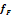 PRECIO AJUSTADO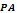 N°NOMBRE DEL PROPONENTEppMAPRA (*)fa2prfna=(p-r)*0.005fF=fa2+fna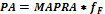 123456…N